LISTE DE FOURNITURES CPMerci de prévoir pour la rentrée, Lundi 2 septembre 2019 : - une trousse avec : 12 crayons de couleurs 12 feutres lavables un stylo à bille vert une gomme un tube de colle, non toxique, sans solvant (attention : très utilisé, prévoir une réserve) une paire de ciseaux (scolaires, à bouts ronds) une règle plate 20 cm en plastique 1 grand classeur 4 anneaux contenant des pochettes en plastiques et des intercalaires 1 grande pochette à rabats  une blouse ou une vieille chemise pour la peinture des chaussons fermés, semelle de feutre une tenue de sports dans un petit sac fermé : pantalon de jogging, tennis, chaussettes, T.shirt(ce sac reste à l’école) une boîte de mouchoirs papier transparent pour couvrir les fichiers (à conserver à la maison)Merci de marquer au nom de l'enfant tout son matériel.Bonnes vacances !Christelle Corre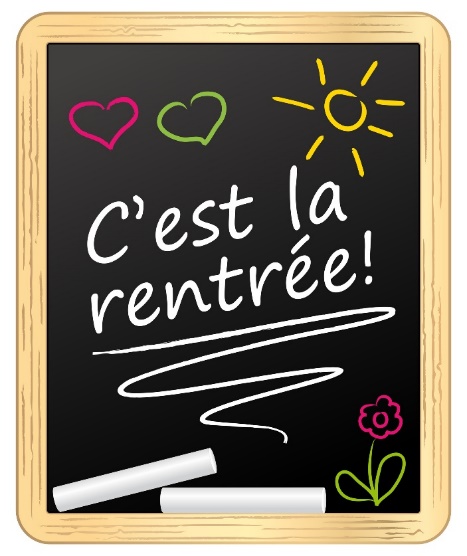 